Общество с ограниченной ответственностью «Судостроительный комплекс «Звезда» 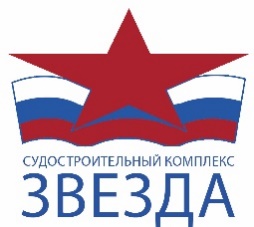 (ООО «ССК «Звезда»)Адрес: 692801, Россия, Приморский край, г. Большой Камень, ул. Степана Лебедева, д. 1.Тел.: 8 (42335) 4-11-75. Email: sskzvezda@sskzvezda.ruОГРН 1152503000539, ИНН/КПП 2503032517/250301001, ОКПО 39884009Анонс предстоящей процедуры закупки №5/21-А от 15.02.2021Уважаемые коллеги!Информируем Вас о том, что Общество с ограниченной ответственностью «Судостроительный комплекс «Звезда» планирует проведение закупочной процедуры на поставку установки регенерации растворителя, согласно Техническому заданию (Приложение №1).Основные сведения о процедуре закупки: Требования к предмету закупки:Базис поставки: Для резидентов: DDP (Incoterms 2020). Для нерезидентов: DАP (Incoterms 2020).Валюта закупочной процедуры:Для резидентов РФ- Российский рубль.Для нерезидентов РФ- Российский рубль.Требования к условиям оплаты:Стороны применяют следующий порядок оплаты по Договору: В случае, если Поставщик не является субъектом малого и среднего предпринимательства: Платеж в размере 80 % (восемьдесят процентов) от общей стоимости поставляемого Товара, в том числе НДС 20%, производится Покупателем в течение 45 (сорока пяти) календарных дней, но не ранее, чем через 30 (тридцать)  календарных дней по факту передачи всего Товара в Место приемки Товара, на основании подписанной Сторонами товарной накладной (форма ТОРГ-12) или универсального передаточного документа (УПД), при наличии выставленного Поставщиком счета на оплату, согласованного по содержанию с Покупателем, и счета-фактуры на Товар (при необходимости). Платеж в размере 20% (двадцать процентов) от общей стоимости поставляемого Товара, в том числе НДС 20%, производится Покупателем в течение 45 (сорока пяти) календарных дней, но не ранее, чем через 30 (тридцать)  календарных дней по факту завершения всех Услуг/Работ, на основании ранее подписанной обеими Сторонами Товарной накладной (ТОРГ-12) или универсального передаточного документа (УПД), при наличии выставленных Поставщиком счета на оплату, согласованного по содержанию с Покупателем, и счета-фактуры на Товар (при необходимости).Платёж в размере 100 % (сто процентов) от стоимости Услуг/Работ, в том числе НДС 20%, производится Покупателем по факту выполнения Услуг/Работ в течение 45 (сорок пять) календарных дней, но не ранее, чем через 30 (тридцать) календарных дней с даты подписания Акта о выполнении Услуг/Работ, при наличии выставленных Поставщиком счета на оплату, согласованного по содержанию с Покупателем, и счета-фактуры на выполненные Услуги/Работы.В случае, если Поставщик является субъектом малого и среднего предпринимательства:Платеж в размере 80 % (восемьдесят процентов) от общей стоимости поставляемого Товара, в том числе НДС 20%, производится Покупателем в течение 15 (пятнадцати)  рабочих дней по факту передачи всего Товара в Место приемки Товара, с даты подписания обеими сторонами Акта приемки Товара, на основании подписанной Сторонами товарной накладной (форма ТОРГ-12) или универсального передаточного документа (УПД), при наличии выставленного Поставщиком счета на оплату, согласованного по содержанию с Покупателем, и счета-фактуры на Товар (при необходимости). Платеж в размере 20 % (двадцать процентов) от общей стоимости поставляемого Товара, в том числе НДС 20%, производится Покупателем в течение 15 (пятнадцати) рабочих дней по факту завершения всех Услуг/Работ с даты подписания Акта о выполнении Услуг/Работ, на основании ранее подписанной обеими Сторонами Товарной накладной (ТОРГ-12) или универсального передаточного документа (УПД), при наличии выставленных Поставщиком счета на оплату, согласованного по содержанию с Покупателем, и счета-фактуры на Товар (при необходимости).Платёж в размере 100 % (сто процентов) от стоимости Услуг/Работ, в том числе НДС 20%, производится Покупателем по факту выполнения Услуг/Работ прямым банковским переводом в течение 15 (пятнадцати) рабочих дней с даты подписания Акта о выполнении Услуг/Работ при наличии выставленных Поставщиком счета на оплату, согласованного по содержанию с Покупателем и счета-фактуры на выполненные Услуги/Работы.Общие требования к расчетам по Договору:Оплата по Договору производится в российских рублях.За дату платежа принимается дата списания денежных средств с расчетного счета Покупателя.Расчеты по Договору осуществляются в рамках проекта «Создание судостроительного комплекса «Звезда». В случае, если сумма цен всех договоров, ранее заключенных Поставщиком по проекту «Создание судостроительного комплекса «Звезда», включая Цену Договора, превышает 3 000 000,00 (Три миллиона) рублей (с учетом НДС), и/или Поставщик не является лицензированным (сертифицированным) производителем материалов и оборудования, а также учрежденной таким производителем организацией, осуществляющей реализацию материалов и оборудования, расчеты по Договору осуществляются исключительно с использованием отдельного банковского счета, открытого в Банке «ВБРР» (АО).Для осуществления расчетов по Договору Поставщик обязан открыть отдельный банковский счет в Банке «ВБРР» (АО) и заключить с Банком «ВБРР» (АО) дополнительное соглашение к Договору банковского счета, устанавливающее порядок осуществления расходных операций по расчетным счетам исполнителей, соответствующий требованиям, предъявляемым к отдельным счетам.Поставщик обязан осуществлять расчеты по Договору (расчеты с Покупателем и оплата расходов, связанных с выполнением обязательств Поставщика по Договору) исключительно с использованием отдельных банковских счетов, открытых в Банке «ВБРР» (АО).Поставщик обязан предоставлять Банку «ВБРР» (АО) сведения о привлекаемых им в рамках исполнения обязательств по Договору Исполнителях (полное наименование, местонахождение (почтовый адрес), телефоны руководителя и главного бухгалтера, идентификационный номер налогоплательщика и код причины поставки на учет). Под Исполнителями понимаются субподрядчики, а также другие юридические и/или физические лица, выполняющие работы (поставляющие Товары, оказывающие Услуги) на суммы более 3 000 000 (трех миллионов) рублей (с учетом НДС) в рамках исполнения обязательств по Договору.Поставщик обязан включать в Договора с контрагентами, привлекаемыми им в рамках исполнения обязательств по Договору и являющимися Исполнителями по проекту «Создание судостроительного комплекса «Звезда», требования, аналогичные требованиям.В соответствии с Положением ООО «ССК «Звезда» «О закупке товаров, работ, услуг» от 24.12.2018 г.  № П2-07 П-0005 версия 3.00 настоящий анонс размещается в целях:корректного определения плановых цен на поставки материально-технических ресурсов;повышения осведомленности рынка о предстоящей процедуре закупки;проведения анализа и изучения возможностей рынка по удовлетворению потребности Заказчика через получение обратной связи от поставщиков относительно параметров предстоящей процедуры закупки, включая получение информации о стоимости закупки, об аналогах и имеющихся на рынке инновационных технологиях.Прошу Вас ознакомиться с техническим заданием и плановыми требованиями к закупочной процедуре. В случае Вашей заинтересованности и возможности организации поставки, соответствующей техническому заданию и требованиям закупки, прошу Вас предоставить на ЭТП «Фабрикант» следующие заполненные документы:- Сравнительную таблицу технических характеристик и комплектности поставки установки регенерации растворителя (Приложение № 2 Технического задания); - Коммерческое предложение на поставку установки регенерации растворителя (Приложений № 2 Анонса предстоящей процедуры закупки);Настоящий анонс не является официальным документом, объявляющим о начале процедуры закупки. Отказ от проведения анонсированных процедур закупок не может быть основанием для претензий со стороны Поставщиков.Информация, представленная Поставщиком в ответ на размещение анонса, не должна рассматриваться в качестве предложений для заключения договора.По организационным и техническим вопросам прошу обращаться:Кудра Дарья КонстантиновнаЭлектронная почта: KudraDK@sskzvezda.ru Контактный телефон: + 7 (42335) 4-00-00 ext. 70-490Дополнительная контактная информация:Теплоухов Сергей ВладиславовичЭлектронная почта: TeploukhovSV@sskzvezda.ru                                                               Приложения:Приложение № 1 Техническое задание и приложения к нему на 8 л. в 1 экз.Приложение №2 Коммерческое предложение на поставку установки регенерации растворителя на 2 л. в 1 экз.Приложение № 1 к Анонсу предстоящей процедуры закупки№5/21-А от 15.02.2021Техническое заданиеТехническое задание на поставку установки регенерации растворителяСпецификация4. Приложения к техническому заданию: Техническое задание включает в себя следующие приложения:1. Приложение № 1 – Исходные технические требования на поставку установки регенерации растворителя на 4 л. в 1 экз.2. Приложение № 2 – Сравнительная таблица на поставку установки регенерации растворителя на 3 л. в 1 экз.Приложение № 1 к Техническому заданию ИСХОДНЫЕ ТЕХНИЧЕСКИЕ ТРЕБОВАНИЯна поставку установки регенерации растворителяРаздел 1. Технические характеристики5. Требование к ЗИП для каждой единицы Оборудования и вспомогательного оборудованияКомплект запасных частей, инструмента и приспособлений в достаточном количестве для оборудования/товара согласно паспорту/руководству пользователя/других регламентирующих документов завода-изготовителя на оборудование/товар, а также в объеме для проведения пусконаладочных работ и ввода в оборудования/товара эксплуатацию (поставляемые запасные части, инструменты и приспособления, на момент поставки имеют срок годности не менее гарантийного срока эксплуатации Оборудования).Приложение № 2 к Техническому заданию Сравнительная таблица технических характеристик и комплектности поставки установки регенерации растворителяВ данной Сравнительной таблице Участник указывает свой фактический показатель (*), на момент подачи заявки. Все остальные показатели, предоставляемые Участником, должны полностью соответствовать показателям, указанным у Заказчика.Раздел 1. Технические характеристики:*Указывать значение согласно техническому паспорту предлагаемого оборудования.Приложение № 2 к Анонсу предстоящей процедуры закупки№5/21-А от 15.02.2021Коммерческое предложение на поставку установки регенерации растворителяНаименование организации:ИНН (или иной идентификационный номер):Наименование предмета закупки:Коммерческое предложение на поставку установки регенерации растворителя___________________________________(подпись, М.П.)___________________________________(фамилия, имя, отчество подписавшего, должность)Способ закупки:Запрос предложений в электронной формеНаименование электронной площадки:Извещение и документация о закупке будет размещена на ЭТП «Росэльторг», ЕИС, сайте закупок ПАО «НК «Роснефть»Форма закупкиОткрытая, одноэтапная с одновременной подачей частей заявок, в электронной форме (на ЭТП), с возможностью проведения переговоров/переторжки№ п/пНаименование поставляемых товаров и выполняемых услуг/работСроки поставки Оборудования и оказания услуг/работЕд. измеренияОбъем1Поставка установки регенерации растворителяНе позднее 3 месяцев с момента подписания Договоракомпл.21.1СборкаНе позднее 3 месяцев с момента подписания Договоракомпл.21.2Пуско-наладочные работыНе позднее 3 месяцев с момента подписания Договоракомпл.21.3Приёмо-сдаточные испытания согласно ранее согласованной с Покупателем программе (все материалы в обеспечение проведения испытаний предоставляет Поставщик)Не позднее 3 месяцев с момента подписания ДоговораВ соответствии с ТЗВ соответствии с ТЗ1.4Инструктаж персонала Покупателя по работе, эксплуатации, обслуживанию, в том числе работе на программном обеспечении при его наличииНе позднее 3 месяцев с момента подписания ДоговораВ соответствии с ТЗВ соответствии с ТЗДата начала и дата, время окончания подачи технико-коммерческих предложенийДата и время начала подачи технико-коммерческих предложений «15» февраля 2021 г.  «___ ч : ___ м» Дата и время окончания подачи технико-коммерческих предложений «03» марта 2021 г. до «17 ч :00 м»(местное время)№ п/пОКВЭД-2/ ОКПД-2Наименование и краткие характеристики товара (работ, услуг)Единицы измеренияКол-во1.27.90/27.90.11Установка регенерации растворителякомплект2ИТОГОкомпл.2ЛОТЛОТ221. Продукция должна соответствовать следующим требованиям к безопасности, качеству, техническим характеристикам, функциональным характеристикам (потребительским свойствам), к размерам, объему, комплектации, упаковке, отгрузке качеству функционирования, срокам поставки; требованиям к составу, результатам, месту, условиям и срокам (периодам) выполнения работ/оказания услуг (при закупке работ, услуг и т.п.):2. Участник закупки (и/или предприятие-изготовитель) должен обеспечить выполнение следующих требований в отношении гарантийных обязательств и условиям обслуживания (гарантийный срок, объем предоставления гарантий, расходы на эксплуатацию и гарантийное обслуживание и т.п.):№Наименование оборудования.Кол-во, компл. 1Установка регенерации растворителя2№ п/пНаименованиеНаименованиеНаименованиеНаименованиеНаименованиеЗначение1НазначениеНазначениеНазначениеНазначениеНазначениеНазначение1.1Регенерация растворителей методом простой дистилляцииРегенерация растворителей методом простой дистилляцииРегенерация растворителей методом простой дистилляцииРегенерация растворителей методом простой дистилляцииРегенерация растворителей методом простой дистилляцииРегенерация растворителей методом простой дистилляции2ОписаниеОписаниеОписаниеОписаниеОписаниеОписаниеУстановка регенерации растворителя представляет собой цельную конструкцию - моноблок на опорной рамеУстановка регенерации растворителя представляет собой цельную конструкцию - моноблок на опорной рамеУстановка регенерации растворителя представляет собой цельную конструкцию - моноблок на опорной рамеУстановка регенерации растворителя представляет собой цельную конструкцию - моноблок на опорной рамеУстановка регенерации растворителя представляет собой цельную конструкцию - моноблок на опорной рамеУстановка регенерации растворителя представляет собой цельную конструкцию - моноблок на опорной рамеРегенерация растворителя осуществляется методом простой дистилляции. Загрязненный растворитель заливается в бак-испаритель, который находится в масляной ванне, нагреваемой электрическим теном. Испаряясь, пары растворителя поступают в конденсатор, охлаждаются и направляются во внешнюю накопительную емкость. После окончания цикла дистилляции установка автоматически отключается. При охлаждении бака-испарителя до температуры 50 °С, крышку можно открыть и извлечь кубовый остаток или, если предусмотрена автоматическая заливка растворителя в бак-испаритель, можно наполнить его, не дожидаясь остывания. Для удобства извлечения кубового остатка в установке используются специальные термостойкие пакеты. Термостойкие пакеты выполнены из специального инертного материала, позволяющего выдержать температуру до 2000 °С и агрессивную среду. Один и тот же пакет можно использовать в течение нескольких циклов, если объем загрязнений регенерируемого продукта небольшой и среда не слишком агрессивная. Термостойкий пакет вкладывается в бак-испаритель и закрепляется специальным держателем, выполненным из нержавеющей стали. Кубовый остаток легко извлекается вместе с пакетом.Регенерация растворителя осуществляется методом простой дистилляции. Загрязненный растворитель заливается в бак-испаритель, который находится в масляной ванне, нагреваемой электрическим теном. Испаряясь, пары растворителя поступают в конденсатор, охлаждаются и направляются во внешнюю накопительную емкость. После окончания цикла дистилляции установка автоматически отключается. При охлаждении бака-испарителя до температуры 50 °С, крышку можно открыть и извлечь кубовый остаток или, если предусмотрена автоматическая заливка растворителя в бак-испаритель, можно наполнить его, не дожидаясь остывания. Для удобства извлечения кубового остатка в установке используются специальные термостойкие пакеты. Термостойкие пакеты выполнены из специального инертного материала, позволяющего выдержать температуру до 2000 °С и агрессивную среду. Один и тот же пакет можно использовать в течение нескольких циклов, если объем загрязнений регенерируемого продукта небольшой и среда не слишком агрессивная. Термостойкий пакет вкладывается в бак-испаритель и закрепляется специальным держателем, выполненным из нержавеющей стали. Кубовый остаток легко извлекается вместе с пакетом.Регенерация растворителя осуществляется методом простой дистилляции. Загрязненный растворитель заливается в бак-испаритель, который находится в масляной ванне, нагреваемой электрическим теном. Испаряясь, пары растворителя поступают в конденсатор, охлаждаются и направляются во внешнюю накопительную емкость. После окончания цикла дистилляции установка автоматически отключается. При охлаждении бака-испарителя до температуры 50 °С, крышку можно открыть и извлечь кубовый остаток или, если предусмотрена автоматическая заливка растворителя в бак-испаритель, можно наполнить его, не дожидаясь остывания. Для удобства извлечения кубового остатка в установке используются специальные термостойкие пакеты. Термостойкие пакеты выполнены из специального инертного материала, позволяющего выдержать температуру до 2000 °С и агрессивную среду. Один и тот же пакет можно использовать в течение нескольких циклов, если объем загрязнений регенерируемого продукта небольшой и среда не слишком агрессивная. Термостойкий пакет вкладывается в бак-испаритель и закрепляется специальным держателем, выполненным из нержавеющей стали. Кубовый остаток легко извлекается вместе с пакетом.Регенерация растворителя осуществляется методом простой дистилляции. Загрязненный растворитель заливается в бак-испаритель, который находится в масляной ванне, нагреваемой электрическим теном. Испаряясь, пары растворителя поступают в конденсатор, охлаждаются и направляются во внешнюю накопительную емкость. После окончания цикла дистилляции установка автоматически отключается. При охлаждении бака-испарителя до температуры 50 °С, крышку можно открыть и извлечь кубовый остаток или, если предусмотрена автоматическая заливка растворителя в бак-испаритель, можно наполнить его, не дожидаясь остывания. Для удобства извлечения кубового остатка в установке используются специальные термостойкие пакеты. Термостойкие пакеты выполнены из специального инертного материала, позволяющего выдержать температуру до 2000 °С и агрессивную среду. Один и тот же пакет можно использовать в течение нескольких циклов, если объем загрязнений регенерируемого продукта небольшой и среда не слишком агрессивная. Термостойкий пакет вкладывается в бак-испаритель и закрепляется специальным держателем, выполненным из нержавеющей стали. Кубовый остаток легко извлекается вместе с пакетом.Регенерация растворителя осуществляется методом простой дистилляции. Загрязненный растворитель заливается в бак-испаритель, который находится в масляной ванне, нагреваемой электрическим теном. Испаряясь, пары растворителя поступают в конденсатор, охлаждаются и направляются во внешнюю накопительную емкость. После окончания цикла дистилляции установка автоматически отключается. При охлаждении бака-испарителя до температуры 50 °С, крышку можно открыть и извлечь кубовый остаток или, если предусмотрена автоматическая заливка растворителя в бак-испаритель, можно наполнить его, не дожидаясь остывания. Для удобства извлечения кубового остатка в установке используются специальные термостойкие пакеты. Термостойкие пакеты выполнены из специального инертного материала, позволяющего выдержать температуру до 2000 °С и агрессивную среду. Один и тот же пакет можно использовать в течение нескольких циклов, если объем загрязнений регенерируемого продукта небольшой и среда не слишком агрессивная. Термостойкий пакет вкладывается в бак-испаритель и закрепляется специальным держателем, выполненным из нержавеющей стали. Кубовый остаток легко извлекается вместе с пакетом.Регенерация растворителя осуществляется методом простой дистилляции. Загрязненный растворитель заливается в бак-испаритель, который находится в масляной ванне, нагреваемой электрическим теном. Испаряясь, пары растворителя поступают в конденсатор, охлаждаются и направляются во внешнюю накопительную емкость. После окончания цикла дистилляции установка автоматически отключается. При охлаждении бака-испарителя до температуры 50 °С, крышку можно открыть и извлечь кубовый остаток или, если предусмотрена автоматическая заливка растворителя в бак-испаритель, можно наполнить его, не дожидаясь остывания. Для удобства извлечения кубового остатка в установке используются специальные термостойкие пакеты. Термостойкие пакеты выполнены из специального инертного материала, позволяющего выдержать температуру до 2000 °С и агрессивную среду. Один и тот же пакет можно использовать в течение нескольких циклов, если объем загрязнений регенерируемого продукта небольшой и среда не слишком агрессивная. Термостойкий пакет вкладывается в бак-испаритель и закрепляется специальным держателем, выполненным из нержавеющей стали. Кубовый остаток легко извлекается вместе с пакетом.Управление установкой осуществляется при помощи электромеханического пульта управления, расположенного на корпусе. Задание режима работы осуществляется с помощью термостата контроля рабочей температуры – выставляется температура на 10-15 °С выше температуры кипения растворителя и таймера времени процесса дистилляции, которое составляет в среднем 3.5-4.5 часа. Система аварийной остановки процесса отключает нагрев при повышении температуры масла выше установленной.Управление установкой осуществляется при помощи электромеханического пульта управления, расположенного на корпусе. Задание режима работы осуществляется с помощью термостата контроля рабочей температуры – выставляется температура на 10-15 °С выше температуры кипения растворителя и таймера времени процесса дистилляции, которое составляет в среднем 3.5-4.5 часа. Система аварийной остановки процесса отключает нагрев при повышении температуры масла выше установленной.Управление установкой осуществляется при помощи электромеханического пульта управления, расположенного на корпусе. Задание режима работы осуществляется с помощью термостата контроля рабочей температуры – выставляется температура на 10-15 °С выше температуры кипения растворителя и таймера времени процесса дистилляции, которое составляет в среднем 3.5-4.5 часа. Система аварийной остановки процесса отключает нагрев при повышении температуры масла выше установленной.Управление установкой осуществляется при помощи электромеханического пульта управления, расположенного на корпусе. Задание режима работы осуществляется с помощью термостата контроля рабочей температуры – выставляется температура на 10-15 °С выше температуры кипения растворителя и таймера времени процесса дистилляции, которое составляет в среднем 3.5-4.5 часа. Система аварийной остановки процесса отключает нагрев при повышении температуры масла выше установленной.Управление установкой осуществляется при помощи электромеханического пульта управления, расположенного на корпусе. Задание режима работы осуществляется с помощью термостата контроля рабочей температуры – выставляется температура на 10-15 °С выше температуры кипения растворителя и таймера времени процесса дистилляции, которое составляет в среднем 3.5-4.5 часа. Система аварийной остановки процесса отключает нагрев при повышении температуры масла выше установленной.Управление установкой осуществляется при помощи электромеханического пульта управления, расположенного на корпусе. Задание режима работы осуществляется с помощью термостата контроля рабочей температуры – выставляется температура на 10-15 °С выше температуры кипения растворителя и таймера времени процесса дистилляции, которое составляет в среднем 3.5-4.5 часа. Система аварийной остановки процесса отключает нагрев при повышении температуры масла выше установленной.1 уровень взрывозащиты (II 2G) ATEX EX. Оборудование снабжено набором средств взрывозащиты.1 уровень взрывозащиты (II 2G) ATEX EX. Оборудование снабжено набором средств взрывозащиты.1 уровень взрывозащиты (II 2G) ATEX EX. Оборудование снабжено набором средств взрывозащиты.1 уровень взрывозащиты (II 2G) ATEX EX. Оборудование снабжено набором средств взрывозащиты.1 уровень взрывозащиты (II 2G) ATEX EX. Оборудование снабжено набором средств взрывозащиты.1 уровень взрывозащиты (II 2G) ATEX EX. Оборудование снабжено набором средств взрывозащиты.3Технические характеристикиТехнические характеристикиТехнические характеристикиТехнические характеристикиТехнические характеристикиТехнические характеристики№ п/пНаименованиеОбозначениеТребованиеЕд. изм.Ед. изм.ЗначениеУровень взрывозащитыУровень взрывозащитыНе менее --2GПолезный объем бакаПолезный объем бакаНе менеелл20Максимальная температура кипения растворителя в баке-испарителеМаксимальная температура кипения растворителя в баке-испарителеНе менее°С°С180Средняя производительность в 2 сменном режимеСредняя производительность в 2 сменном режимеНе менееТонн/годТонн/год12,6Средняя часовая производительностьСредняя часовая производительностьНе менееЛитров/часЛитров/час5Среднее время цикла дистилляцииСреднее время цикла дистилляцииНе болееминмин360Основные элементы установки изготовлены из высоколегированной жаропрочной стали, маркаОсновные элементы установки изготовлены из высоколегированной жаропрочной стали, маркаТочно--AISI 304Охлаждающая система паров растворителя в конденсатореОхлаждающая система паров растворителя в конденсатореТочно--Наличие (воздушная или водяная)Материал конденсатораМатериал конденсатораТочно--СтальнойВесВесНе болеекгкг140Габаритные размерыГабаритные размерыНе болеемммм1000х1000х1500Потребляемая мощностьПотребляемая мощностьНе болеекВткВт2,5Электрическая сетьЭлектрическая сетьТочноВ/ГцВ/Гц230±10%/50ЗащитаЗащитаТочно--IP564Требования к комплектации и оснастки Оборудования Требования к комплектации и оснастки Оборудования Требования к комплектации и оснастки Оборудования Требования к комплектации и оснастки Оборудования Требования к комплектации и оснастки Оборудования Требования к комплектации и оснастки Оборудования №п/пНаименование Наименование Наименование Количество в 1 компл.Общее количество компл.Общее количество компл.Установка в электрическом исполнении, подтверждённом и соответствует директиве ATEX 94/9/EC Установка в электрическом исполнении, подтверждённом и соответствует директиве ATEX 94/9/EC Установка в электрическом исполнении, подтверждённом и соответствует директиве ATEX 94/9/EC 122Нагревательные элементы Нагревательные элементы Нагревательные элементы 122Встроенный бак-испаритель Встроенный бак-испаритель Встроенный бак-испаритель 122Поворотная опора Поворотная опора Поворотная опора 122Электромеханический вентилятор Электромеханический вентилятор Электромеханический вентилятор 122Электромеханический пульт управления Электромеханический пульт управления Электромеханический пульт управления 122Предохранительные устройства для контроля перегрева диатермического масла Предохранительные устройства для контроля перегрева диатермического масла Предохранительные устройства для контроля перегрева диатермического масла 122Предохранительные устройства для контроля перегрева дистиллята Предохранительные устройства для контроля перегрева дистиллята Предохранительные устройства для контроля перегрева дистиллята 122Предохранительные устройства для контроля перегрева двигателя вентилятора Предохранительные устройства для контроля перегрева двигателя вентилятора Предохранительные устройства для контроля перегрева двигателя вентилятора 122Конденсатор из нержавеющей стали для охлаждения паров растворителя. Конденсатор из нержавеющей стали для охлаждения паров растворителя. Конденсатор из нержавеющей стали для охлаждения паров растворителя. 122Зажим для пакетов из нержавеющей стали Зажим для пакетов из нержавеющей стали Зажим для пакетов из нержавеющей стали 122Диатермическое масло (в установке)Диатермическое масло (в установке)Диатермическое масло (в установке)122Вакуумная система Вакуумная система Вакуумная система 122Комплект термостойких пакетов (50 шт.)Комплект термостойких пакетов (50 шт.)Комплект термостойких пакетов (50 шт.)1226. Требования к сроку гарантии6.1 Гарантийный срок эксплуатации Оборудования составляет не менее 12 месяцев с момента ввода Оборудования в эксплуатацию. При истечении гарантийного срока, в рамках договора поставки Оборудования, Поставщик обязуется заключить дополнительное соглашение для выполнения после гарантийного ремонта и обеспечение сервисного обслуживания оборудования.7. Требования по качеству оборудования/вспомогательного Оборудования7.1 Поставщик обязан поставить новое оборудование и вспомогательное оборудование производящееся серийно (не выставочное/не находившееся в использовании у Поставщика и/или у третьих лиц), не подвергавшееся ранее ремонту (модернизации или восстановлению), которое не должно находиться в залоге, под арестом или под иным обременением и произведенное не ранее 2020 г., отвечающее требованиям настоящего документа.7.2 Технические характеристики и качество поставляемых частей (к) Оборудования(ю), комплектующих (к) Оборудования(ю) должны быть не хуже, чем характеристики самого Оборудования, и обеспечивать возможность работы/эксплуатации Оборудования при его максимальных режимах работы максимальных значениях параметров работы.№Наименование оборудования.Кол-во, компл. 1Установка регенерации растворителя2№ п/пНаименованиеНаименованиеЗначениеЗначениеЗначениеФактические технические характеристики и описание Оборудования, предлагаемого Поставщиком*1НазначениеНазначениеНазначениеНазначениеНазначениеНазначение1.1Регенерация растворителей методом простой дистилляцииРегенерация растворителей методом простой дистилляцииРегенерация растворителей методом простой дистилляцииРегенерация растворителей методом простой дистилляцииРегенерация растворителей методом простой дистилляции2ОписаниеОписаниеОписаниеОписаниеОписаниеОписаниеУстановка регенерации растворителя представляет собой цельную конструкцию - моноблок на опорной рамеУстановка регенерации растворителя представляет собой цельную конструкцию - моноблок на опорной рамеУстановка регенерации растворителя представляет собой цельную конструкцию - моноблок на опорной рамеУстановка регенерации растворителя представляет собой цельную конструкцию - моноблок на опорной рамеУстановка регенерации растворителя представляет собой цельную конструкцию - моноблок на опорной рамеРегенерация растворителя осуществляется методом простой дистилляции. Загрязненный растворитель заливается в бак-испаритель, который находится в масляной ванне, нагреваемой электрическим теном. Испаряясь, пары растворителя поступают в конденсатор, охлаждаются и направляются во внешнюю накопительную емкость. После окончания цикла дистилляции установка автоматически отключается. При охлаждении бака-испарителя до температуры 50 °С, крышку можно открыть и извлечь кубовый остаток или, если предусмотрена автоматическая заливка растворителя в бак-испаритель, можно наполнить его, не дожидаясь остывания. Для удобства извлечения кубового остатка в установке используются специальные термостойкие пакеты. Термостойкие пакеты выполнены из специального инертного материала, позволяющего выдержать температуру до 2000 °С и агрессивную среду. Один и тот же пакет можно использовать в течение нескольких циклов, если объем загрязнений регенерируемого продукта небольшой и среда не слишком агрессивная. Термостойкий пакет вкладывается в бак-испаритель и закрепляется специальным держателем, выполненным из нержавеющей стали. Кубовый остаток легко извлекается вместе с пакетом.Регенерация растворителя осуществляется методом простой дистилляции. Загрязненный растворитель заливается в бак-испаритель, который находится в масляной ванне, нагреваемой электрическим теном. Испаряясь, пары растворителя поступают в конденсатор, охлаждаются и направляются во внешнюю накопительную емкость. После окончания цикла дистилляции установка автоматически отключается. При охлаждении бака-испарителя до температуры 50 °С, крышку можно открыть и извлечь кубовый остаток или, если предусмотрена автоматическая заливка растворителя в бак-испаритель, можно наполнить его, не дожидаясь остывания. Для удобства извлечения кубового остатка в установке используются специальные термостойкие пакеты. Термостойкие пакеты выполнены из специального инертного материала, позволяющего выдержать температуру до 2000 °С и агрессивную среду. Один и тот же пакет можно использовать в течение нескольких циклов, если объем загрязнений регенерируемого продукта небольшой и среда не слишком агрессивная. Термостойкий пакет вкладывается в бак-испаритель и закрепляется специальным держателем, выполненным из нержавеющей стали. Кубовый остаток легко извлекается вместе с пакетом.Регенерация растворителя осуществляется методом простой дистилляции. Загрязненный растворитель заливается в бак-испаритель, который находится в масляной ванне, нагреваемой электрическим теном. Испаряясь, пары растворителя поступают в конденсатор, охлаждаются и направляются во внешнюю накопительную емкость. После окончания цикла дистилляции установка автоматически отключается. При охлаждении бака-испарителя до температуры 50 °С, крышку можно открыть и извлечь кубовый остаток или, если предусмотрена автоматическая заливка растворителя в бак-испаритель, можно наполнить его, не дожидаясь остывания. Для удобства извлечения кубового остатка в установке используются специальные термостойкие пакеты. Термостойкие пакеты выполнены из специального инертного материала, позволяющего выдержать температуру до 2000 °С и агрессивную среду. Один и тот же пакет можно использовать в течение нескольких циклов, если объем загрязнений регенерируемого продукта небольшой и среда не слишком агрессивная. Термостойкий пакет вкладывается в бак-испаритель и закрепляется специальным держателем, выполненным из нержавеющей стали. Кубовый остаток легко извлекается вместе с пакетом.Регенерация растворителя осуществляется методом простой дистилляции. Загрязненный растворитель заливается в бак-испаритель, который находится в масляной ванне, нагреваемой электрическим теном. Испаряясь, пары растворителя поступают в конденсатор, охлаждаются и направляются во внешнюю накопительную емкость. После окончания цикла дистилляции установка автоматически отключается. При охлаждении бака-испарителя до температуры 50 °С, крышку можно открыть и извлечь кубовый остаток или, если предусмотрена автоматическая заливка растворителя в бак-испаритель, можно наполнить его, не дожидаясь остывания. Для удобства извлечения кубового остатка в установке используются специальные термостойкие пакеты. Термостойкие пакеты выполнены из специального инертного материала, позволяющего выдержать температуру до 2000 °С и агрессивную среду. Один и тот же пакет можно использовать в течение нескольких циклов, если объем загрязнений регенерируемого продукта небольшой и среда не слишком агрессивная. Термостойкий пакет вкладывается в бак-испаритель и закрепляется специальным держателем, выполненным из нержавеющей стали. Кубовый остаток легко извлекается вместе с пакетом.Регенерация растворителя осуществляется методом простой дистилляции. Загрязненный растворитель заливается в бак-испаритель, который находится в масляной ванне, нагреваемой электрическим теном. Испаряясь, пары растворителя поступают в конденсатор, охлаждаются и направляются во внешнюю накопительную емкость. После окончания цикла дистилляции установка автоматически отключается. При охлаждении бака-испарителя до температуры 50 °С, крышку можно открыть и извлечь кубовый остаток или, если предусмотрена автоматическая заливка растворителя в бак-испаритель, можно наполнить его, не дожидаясь остывания. Для удобства извлечения кубового остатка в установке используются специальные термостойкие пакеты. Термостойкие пакеты выполнены из специального инертного материала, позволяющего выдержать температуру до 2000 °С и агрессивную среду. Один и тот же пакет можно использовать в течение нескольких циклов, если объем загрязнений регенерируемого продукта небольшой и среда не слишком агрессивная. Термостойкий пакет вкладывается в бак-испаритель и закрепляется специальным держателем, выполненным из нержавеющей стали. Кубовый остаток легко извлекается вместе с пакетом.Управление установкой осуществляется при помощи электромеханического пульта управления, расположенного на корпусе. Задание режима работы осуществляется с помощью термостата контроля рабочей температуры – выставляется температура на 10-15 °С выше температуры кипения растворителя и таймера времени процесса дистилляции, которое составляет в среднем 3.5-4.5 часа. Система аварийной остановки процесса отключает нагрев при повышении температуры масла выше установленной.Управление установкой осуществляется при помощи электромеханического пульта управления, расположенного на корпусе. Задание режима работы осуществляется с помощью термостата контроля рабочей температуры – выставляется температура на 10-15 °С выше температуры кипения растворителя и таймера времени процесса дистилляции, которое составляет в среднем 3.5-4.5 часа. Система аварийной остановки процесса отключает нагрев при повышении температуры масла выше установленной.Управление установкой осуществляется при помощи электромеханического пульта управления, расположенного на корпусе. Задание режима работы осуществляется с помощью термостата контроля рабочей температуры – выставляется температура на 10-15 °С выше температуры кипения растворителя и таймера времени процесса дистилляции, которое составляет в среднем 3.5-4.5 часа. Система аварийной остановки процесса отключает нагрев при повышении температуры масла выше установленной.Управление установкой осуществляется при помощи электромеханического пульта управления, расположенного на корпусе. Задание режима работы осуществляется с помощью термостата контроля рабочей температуры – выставляется температура на 10-15 °С выше температуры кипения растворителя и таймера времени процесса дистилляции, которое составляет в среднем 3.5-4.5 часа. Система аварийной остановки процесса отключает нагрев при повышении температуры масла выше установленной.Управление установкой осуществляется при помощи электромеханического пульта управления, расположенного на корпусе. Задание режима работы осуществляется с помощью термостата контроля рабочей температуры – выставляется температура на 10-15 °С выше температуры кипения растворителя и таймера времени процесса дистилляции, которое составляет в среднем 3.5-4.5 часа. Система аварийной остановки процесса отключает нагрев при повышении температуры масла выше установленной.1 уровень взрывозащиты (II 2G) ATEX EX. Оборудование снабжено набором средств взрывозащиты.1 уровень взрывозащиты (II 2G) ATEX EX. Оборудование снабжено набором средств взрывозащиты.1 уровень взрывозащиты (II 2G) ATEX EX. Оборудование снабжено набором средств взрывозащиты.1 уровень взрывозащиты (II 2G) ATEX EX. Оборудование снабжено набором средств взрывозащиты.1 уровень взрывозащиты (II 2G) ATEX EX. Оборудование снабжено набором средств взрывозащиты.3Технические характеристикиТехнические характеристикиТехнические характеристикиТехнические характеристикиТехнические характеристикиТехнические характеристики№ п/пНаименованиеОбозначениеТребованиеЕд. изм.ЗначениеФактические технические характеристики и описание Оборудования, предлагаемого Поставщиком*Уровень взрывозащитыУровень взрывозащитыНе менее -2GПолезный объем бакаПолезный объем бакаНе менеел20Максимальная температура кипения растворителя в баке-испарителеМаксимальная температура кипения растворителя в баке-испарителеНе менее°С180Средняя производительность в 2 сменном режимеСредняя производительность в 2 сменном режимеНе менееТонн/год12,6Средняя часовая производительностьСредняя часовая производительностьНе менееЛитров/час5Среднее время цикла дистилляцииСреднее время цикла дистилляцииНе болеемин360Основные элементы установки изготовлены из высоколегированной жаропрочной стали, маркаОсновные элементы установки изготовлены из высоколегированной жаропрочной стали, маркаТочно-AISI 304Охлаждающая система паров растворителя в конденсатореОхлаждающая система паров растворителя в конденсатореТочно-Наличие (воздушная или водяная)Материал конденсатораМатериал конденсатораТочно-СтальнойВесВесНе болеекг140Габаритные размерыГабаритные размерыНе болеемм1000х1000х1500Потребляемая мощностьПотребляемая мощностьНе болеекВт2,5Электрическая сетьЭлектрическая сетьТочноВ/Гц230±10%/50ЗащитаЗащитаТочно-IP56№ поз.НаименованиеКол-воМесто поставкиСрок поставкиСсылка на техническое описаниеЦена за ед. товара без НДС, руб.Стоимость товара, без НДС, руб.Сумма НДС,руб.Общая стоимость товара с НДС,руб.123456789101Основное оборудование установки регенерации растворителя в комплекте:21.1Установка в электрическом исполнении, подтверждённом и соответствует директиве ATEX 94/9/EC , включающая:1.2Нагревательные элементы 1.3Встроенный бак-испаритель 1.4Поворотная опора 1.5Электромеханический вентилятор 1.6Электромеханический пульт управления 1.7Предохранительные устройства для контроля перегрева диатермического масла 1.8Предохранительные устройства для контроля перегрева дистиллята 1.9Предохранительные устройства для контроля перегрева двигателя вентилятора 1.10Конденсатор из нержавеющей стали для охлаждения паров растворителя. 1.11Зажим для пакетов из нержавеющей стали 1.12Диатермическое масло (в установке)1.13Вакуумная система 1.14Комплект термостойких пакетов 2ЗИП3Работы/услуги (сборка, пуско-наладочные работы, приемо-сдаточные испытания,  Инструктаж персонала Покупателя) 4ДоставкаИТОГО стоимость товара без НДС, руб.ИТОГО стоимость товара без НДС, руб.ИТОГО стоимость товара без НДС, руб.ИТОГО стоимость товара без НДС, руб.ИТОГО стоимость товара без НДС, руб.ИТОГО стоимость товара без НДС, руб.ИТОГО стоимость товара без НДС, руб.ххНДС, руб.НДС, руб.НДС, руб.НДС, руб.НДС, руб.НДС, руб.НДС, руб.НДС, руб.хИТОГО стоимость товара (цена заявки на участие в закупке) с НДС, руб.ИТОГО стоимость товара (цена заявки на участие в закупке) с НДС, руб.ИТОГО стоимость товара (цена заявки на участие в закупке) с НДС, руб.ИТОГО стоимость товара (цена заявки на участие в закупке) с НДС, руб.ИТОГО стоимость товара (цена заявки на участие в закупке) с НДС, руб.ИТОГО стоимость товара (цена заявки на участие в закупке) с НДС, руб.ИТОГО стоимость товара (цена заявки на участие в закупке) с НДС, руб.ИТОГО стоимость товара (цена заявки на участие в закупке) с НДС, руб.ИТОГО стоимость товара (цена заявки на участие в закупке) с НДС, руб.